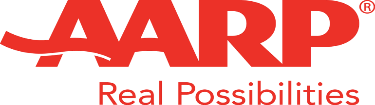 THE CHRONICLERALEIGH-WAKE COUNTY CHAPTER #3689http://AARPchapter3689.weebly.comKelly Vick – EditorMay 16, 2019THE CHRONICLERALEIGH-WAKE COUNTY CHAPTER #3689http://AARPchapter3689.weebly.comKelly Vick – EditorMay 16, 2019THE CHRONICLERALEIGH-WAKE COUNTY CHAPTER #3689http://AARPchapter3689.weebly.comKelly Vick – EditorMay 16, 2019THE CHRONICLERALEIGH-WAKE COUNTY CHAPTER #3689http://AARPchapter3689.weebly.comKelly Vick – EditorMay 16, 2019THE CHRONICLERALEIGH-WAKE COUNTY CHAPTER #3689http://AARPchapter3689.weebly.comKelly Vick – EditorMay 16, 2019THE CHRONICLERALEIGH-WAKE COUNTY CHAPTER #3689http://AARPchapter3689.weebly.comKelly Vick – EditorMay 16, 2019THE CHRONICLERALEIGH-WAKE COUNTY CHAPTER #3689http://AARPchapter3689.weebly.comKelly Vick – EditorMay 16, 2019THE CHRONICLERALEIGH-WAKE COUNTY CHAPTER #3689http://AARPchapter3689.weebly.comKelly Vick – EditorMay 16, 2019Speaker for TodayPam BeachamClinical Nurse SpecialistRex Hospital“Living Healthy”*****************************Chapter OfficersCo-Presidents    Gayle Gayton    Willi WebbVice President    Cordelia BlackwellSecretary    Wanda RichardsonCo-Treasurers    Geraldine Phillips    Marjorie Younger*****************************CommitteesCommunity Services (Oweida Cole)Fundraising (Lorrie Berlenbach)Historian (Thelma Blake)Legislative (Karen Clark)Membership (Karen Youmans)Nominating (Allan Younger)Program (Allan Younger)Sunshine (Claude Lee)Telephone (Pat Toothman)The Chronicle (Kelly Vick)Webmaster (Claudia Harris)Speaker for TodayPam BeachamClinical Nurse SpecialistRex Hospital“Living Healthy”*****************************Chapter OfficersCo-Presidents    Gayle Gayton    Willi WebbVice President    Cordelia BlackwellSecretary    Wanda RichardsonCo-Treasurers    Geraldine Phillips    Marjorie Younger*****************************CommitteesCommunity Services (Oweida Cole)Fundraising (Lorrie Berlenbach)Historian (Thelma Blake)Legislative (Karen Clark)Membership (Karen Youmans)Nominating (Allan Younger)Program (Allan Younger)Sunshine (Claude Lee)Telephone (Pat Toothman)The Chronicle (Kelly Vick)Webmaster (Claudia Harris)MESSAGE FROM OUR PRESIDENTDID YOU KNOW?According to a summary of the 2018 AARP Chapter Census and Activities Report AARP has 950 local chapters.Members in the age group of 66-75 year-olds comprise the largest group.Only 3% of the membership were younger than 66.Chapters enrolled an average of 11-12 new members last year.Seventy-six percent (76%) of the chapters sponsored at least 3 community service projects last year.The top areas of community service were Hunger-related activities (56%); Advocacy/Legislative activities (52%); Long-Term Care/Nursing Support (49%); and Fundraising for Community Service activities (47%).The Raleigh -Wake County Chapter # 3689 of AARPIs one of 950 local chapters;Has 72 members, close to the national average of 78 members;Has an average attendance at monthly meetings of 45, higher than the 33-34 national average monthly attendance; Engaged in community service projects supporting hunger-related activities (Urban Ministries, Loaves and Fishes, and The Shepherd’s Table Soup Kitchen); Health and Wellness (Helen Wright Center for Women and Healing Transitions), and a variety of other community service activities such as “The Mitten Tree”, Pride for Parents, Financial Literacy for High School Students and supporting our military through the USO; andWill be 35 years old on June 14, 2019.We are just one spoke in the larger wheel turning around and using the strength of older adults to enhance the quality of life of all ages in our community. ‘As you grow older, you discover that you have two hands: one for helping yourself and the other for helping others.”  (Audrey Hephurn)Willi WebbMESSAGE FROM OUR PRESIDENTDID YOU KNOW?According to a summary of the 2018 AARP Chapter Census and Activities Report AARP has 950 local chapters.Members in the age group of 66-75 year-olds comprise the largest group.Only 3% of the membership were younger than 66.Chapters enrolled an average of 11-12 new members last year.Seventy-six percent (76%) of the chapters sponsored at least 3 community service projects last year.The top areas of community service were Hunger-related activities (56%); Advocacy/Legislative activities (52%); Long-Term Care/Nursing Support (49%); and Fundraising for Community Service activities (47%).The Raleigh -Wake County Chapter # 3689 of AARPIs one of 950 local chapters;Has 72 members, close to the national average of 78 members;Has an average attendance at monthly meetings of 45, higher than the 33-34 national average monthly attendance; Engaged in community service projects supporting hunger-related activities (Urban Ministries, Loaves and Fishes, and The Shepherd’s Table Soup Kitchen); Health and Wellness (Helen Wright Center for Women and Healing Transitions), and a variety of other community service activities such as “The Mitten Tree”, Pride for Parents, Financial Literacy for High School Students and supporting our military through the USO; andWill be 35 years old on June 14, 2019.We are just one spoke in the larger wheel turning around and using the strength of older adults to enhance the quality of life of all ages in our community. ‘As you grow older, you discover that you have two hands: one for helping yourself and the other for helping others.”  (Audrey Hephurn)Willi WebbMESSAGE FROM OUR PRESIDENTDID YOU KNOW?According to a summary of the 2018 AARP Chapter Census and Activities Report AARP has 950 local chapters.Members in the age group of 66-75 year-olds comprise the largest group.Only 3% of the membership were younger than 66.Chapters enrolled an average of 11-12 new members last year.Seventy-six percent (76%) of the chapters sponsored at least 3 community service projects last year.The top areas of community service were Hunger-related activities (56%); Advocacy/Legislative activities (52%); Long-Term Care/Nursing Support (49%); and Fundraising for Community Service activities (47%).The Raleigh -Wake County Chapter # 3689 of AARPIs one of 950 local chapters;Has 72 members, close to the national average of 78 members;Has an average attendance at monthly meetings of 45, higher than the 33-34 national average monthly attendance; Engaged in community service projects supporting hunger-related activities (Urban Ministries, Loaves and Fishes, and The Shepherd’s Table Soup Kitchen); Health and Wellness (Helen Wright Center for Women and Healing Transitions), and a variety of other community service activities such as “The Mitten Tree”, Pride for Parents, Financial Literacy for High School Students and supporting our military through the USO; andWill be 35 years old on June 14, 2019.We are just one spoke in the larger wheel turning around and using the strength of older adults to enhance the quality of life of all ages in our community. ‘As you grow older, you discover that you have two hands: one for helping yourself and the other for helping others.”  (Audrey Hephurn)Willi WebbMESSAGE FROM OUR PRESIDENTDID YOU KNOW?According to a summary of the 2018 AARP Chapter Census and Activities Report AARP has 950 local chapters.Members in the age group of 66-75 year-olds comprise the largest group.Only 3% of the membership were younger than 66.Chapters enrolled an average of 11-12 new members last year.Seventy-six percent (76%) of the chapters sponsored at least 3 community service projects last year.The top areas of community service were Hunger-related activities (56%); Advocacy/Legislative activities (52%); Long-Term Care/Nursing Support (49%); and Fundraising for Community Service activities (47%).The Raleigh -Wake County Chapter # 3689 of AARPIs one of 950 local chapters;Has 72 members, close to the national average of 78 members;Has an average attendance at monthly meetings of 45, higher than the 33-34 national average monthly attendance; Engaged in community service projects supporting hunger-related activities (Urban Ministries, Loaves and Fishes, and The Shepherd’s Table Soup Kitchen); Health and Wellness (Helen Wright Center for Women and Healing Transitions), and a variety of other community service activities such as “The Mitten Tree”, Pride for Parents, Financial Literacy for High School Students and supporting our military through the USO; andWill be 35 years old on June 14, 2019.We are just one spoke in the larger wheel turning around and using the strength of older adults to enhance the quality of life of all ages in our community. ‘As you grow older, you discover that you have two hands: one for helping yourself and the other for helping others.”  (Audrey Hephurn)Willi WebbCOMMITTEE REPORTSCOMMITTEE REPORTSCOMMITTEE REPORTSCOMMITTEE REPORTSCOMMITTEE REPORTSCOMMUNITY SERVICEThe Community Service Committee is blossoming into various spring activities.  On April 27th, Marilyn Pearson, Oweida Cole, Barbara Faison, and along with other AARP members from the State Office, volunteered at Women's Empowerment at the PNC Arena.  Kirk Franklin and Patti LaBelle were among the entertainers that performed. On Monday, several members volunteered again at the Food Pantry, where we served over a dozen families.  Please note that Claude Lee, one of our new members, was granted permission to stop by the Food Pantry on Fridays, where he is given bread that he donates to his church periodically, as they usually have a surplus of bread on hand each week.  Another note concerning our 4th Annual Jazz Event held on last Saturday, May 11th.  A good time was had by all; in fact, the 104 guests who attended, stated that they had a fantastic time.  The music by Smooth Ivory II was exhilarating and the food was delightfully scrumptious.  With the proceeds from the Jazz Event, we will donate $300 each to these three organizations (Helen Wright Center for Women, The Shepherds Table Soup Kitchen, and Loaves and Fishes).Please be aware that even though we don't specifically ask for donations of toiletries, some of our members still periodically donate these items. These items are usually delivered to Healing Transitions or Helen Wright Center for Women.  However, since these two establishments usually have an abundance of these items, we periodically donate them to the American Red Cross.  So if you do have toiletries that you have gotten from a recent hotel stay, etc., I will deliver them to one of these agencies.Anyone interested in being on a committee to write criteria for the Community Service Award as well as formulating criteria for high school scholarships, please let us know.  This is not an on-going committee, but rather a periodic one until the task is completed.Our monetary donations this month will be given to the Helen Wright Center for Women.NOMINATINGWe have one vacancy for a Co-Secretary.  This person will be working in partnership with another co-secretary, and responsible for recording minutes of our chapter and board meetings. COMMUNITY SERVICEThe Community Service Committee is blossoming into various spring activities.  On April 27th, Marilyn Pearson, Oweida Cole, Barbara Faison, and along with other AARP members from the State Office, volunteered at Women's Empowerment at the PNC Arena.  Kirk Franklin and Patti LaBelle were among the entertainers that performed. On Monday, several members volunteered again at the Food Pantry, where we served over a dozen families.  Please note that Claude Lee, one of our new members, was granted permission to stop by the Food Pantry on Fridays, where he is given bread that he donates to his church periodically, as they usually have a surplus of bread on hand each week.  Another note concerning our 4th Annual Jazz Event held on last Saturday, May 11th.  A good time was had by all; in fact, the 104 guests who attended, stated that they had a fantastic time.  The music by Smooth Ivory II was exhilarating and the food was delightfully scrumptious.  With the proceeds from the Jazz Event, we will donate $300 each to these three organizations (Helen Wright Center for Women, The Shepherds Table Soup Kitchen, and Loaves and Fishes).Please be aware that even though we don't specifically ask for donations of toiletries, some of our members still periodically donate these items. These items are usually delivered to Healing Transitions or Helen Wright Center for Women.  However, since these two establishments usually have an abundance of these items, we periodically donate them to the American Red Cross.  So if you do have toiletries that you have gotten from a recent hotel stay, etc., I will deliver them to one of these agencies.Anyone interested in being on a committee to write criteria for the Community Service Award as well as formulating criteria for high school scholarships, please let us know.  This is not an on-going committee, but rather a periodic one until the task is completed.Our monetary donations this month will be given to the Helen Wright Center for Women.NOMINATINGWe have one vacancy for a Co-Secretary.  This person will be working in partnership with another co-secretary, and responsible for recording minutes of our chapter and board meetings. COMMUNITY SERVICEThe Community Service Committee is blossoming into various spring activities.  On April 27th, Marilyn Pearson, Oweida Cole, Barbara Faison, and along with other AARP members from the State Office, volunteered at Women's Empowerment at the PNC Arena.  Kirk Franklin and Patti LaBelle were among the entertainers that performed. On Monday, several members volunteered again at the Food Pantry, where we served over a dozen families.  Please note that Claude Lee, one of our new members, was granted permission to stop by the Food Pantry on Fridays, where he is given bread that he donates to his church periodically, as they usually have a surplus of bread on hand each week.  Another note concerning our 4th Annual Jazz Event held on last Saturday, May 11th.  A good time was had by all; in fact, the 104 guests who attended, stated that they had a fantastic time.  The music by Smooth Ivory II was exhilarating and the food was delightfully scrumptious.  With the proceeds from the Jazz Event, we will donate $300 each to these three organizations (Helen Wright Center for Women, The Shepherds Table Soup Kitchen, and Loaves and Fishes).Please be aware that even though we don't specifically ask for donations of toiletries, some of our members still periodically donate these items. These items are usually delivered to Healing Transitions or Helen Wright Center for Women.  However, since these two establishments usually have an abundance of these items, we periodically donate them to the American Red Cross.  So if you do have toiletries that you have gotten from a recent hotel stay, etc., I will deliver them to one of these agencies.Anyone interested in being on a committee to write criteria for the Community Service Award as well as formulating criteria for high school scholarships, please let us know.  This is not an on-going committee, but rather a periodic one until the task is completed.Our monetary donations this month will be given to the Helen Wright Center for Women.NOMINATINGWe have one vacancy for a Co-Secretary.  This person will be working in partnership with another co-secretary, and responsible for recording minutes of our chapter and board meetings. COMMUNITY SERVICEThe Community Service Committee is blossoming into various spring activities.  On April 27th, Marilyn Pearson, Oweida Cole, Barbara Faison, and along with other AARP members from the State Office, volunteered at Women's Empowerment at the PNC Arena.  Kirk Franklin and Patti LaBelle were among the entertainers that performed. On Monday, several members volunteered again at the Food Pantry, where we served over a dozen families.  Please note that Claude Lee, one of our new members, was granted permission to stop by the Food Pantry on Fridays, where he is given bread that he donates to his church periodically, as they usually have a surplus of bread on hand each week.  Another note concerning our 4th Annual Jazz Event held on last Saturday, May 11th.  A good time was had by all; in fact, the 104 guests who attended, stated that they had a fantastic time.  The music by Smooth Ivory II was exhilarating and the food was delightfully scrumptious.  With the proceeds from the Jazz Event, we will donate $300 each to these three organizations (Helen Wright Center for Women, The Shepherds Table Soup Kitchen, and Loaves and Fishes).Please be aware that even though we don't specifically ask for donations of toiletries, some of our members still periodically donate these items. These items are usually delivered to Healing Transitions or Helen Wright Center for Women.  However, since these two establishments usually have an abundance of these items, we periodically donate them to the American Red Cross.  So if you do have toiletries that you have gotten from a recent hotel stay, etc., I will deliver them to one of these agencies.Anyone interested in being on a committee to write criteria for the Community Service Award as well as formulating criteria for high school scholarships, please let us know.  This is not an on-going committee, but rather a periodic one until the task is completed.Our monetary donations this month will be given to the Helen Wright Center for Women.NOMINATINGWe have one vacancy for a Co-Secretary.  This person will be working in partnership with another co-secretary, and responsible for recording minutes of our chapter and board meetings. FUNDRAISINGWe had a wonderful Mother’s Day Extravaganza.  Lorrie Berlenbach and Marilyn Pearson would like to thank our committee!!!!!  What a wonderful exercise in teamwork. With the help of our co-presidents and treasurers, we GOT THE JOB DONE!  "Teamwork is the ability to work together towards a common vision.  It is the fuel that allows common people to attain uncommon results".  Thank you to our Fundraising Committee:All money for the June 9th production Pippen is due today.  This is an afternoon production.   Bus Fee - $30.25 and Self-driving - $24.12.  Please see Claudia Harris to pay your money TODAY.   Make all checks payable to AARP Chapter #3689.  TELEPHONEPlease return phone calls by the Saturday morning after the call as to whether you will be attending the meeting and eating lunch.  If you do not return the call, we will not count you for lunch.  The purpose of the Telephone Committee is to get a count for lunch to Atria’s staff that Sunday afternoon before the next meeting.  If you need to cancel your lunch and can’t reach your caller, please call Pat Toothman (919-846-8477) by the Sunday before the meeting, because if you sign-up to eat lunch and do not come to the meeting, we will have to pay for your lunch.  SUNSHINEThe next social luncheon will be Thursday, June 6th at 11:00 a.m. – Winston’s Grille, 6401 Falls of Neuse Road, Raleigh, N.C. 27615.  A headcount is needed in order for us to be seated as a group.  Please call Karen Youmans at 919-848-4218 or e-mail her at twingran@jarvisclan.com.  This will be the last luncheon until this Fall.  We are taking a Summer break.There are several members who are having health issues and cannot come to the meetings.  We have been calling them, sending cards and e-mails.  If you know of anyone who is ill or a bereaved family, feel free to call, e-mail them or send your own card or text Claude Lee (919-971-3317) or e-mail him at claudealeejr@gmail.com.MAY BIRTHDAYSFUNDRAISINGWe had a wonderful Mother’s Day Extravaganza.  Lorrie Berlenbach and Marilyn Pearson would like to thank our committee!!!!!  What a wonderful exercise in teamwork. With the help of our co-presidents and treasurers, we GOT THE JOB DONE!  "Teamwork is the ability to work together towards a common vision.  It is the fuel that allows common people to attain uncommon results".  Thank you to our Fundraising Committee:All money for the June 9th production Pippen is due today.  This is an afternoon production.   Bus Fee - $30.25 and Self-driving - $24.12.  Please see Claudia Harris to pay your money TODAY.   Make all checks payable to AARP Chapter #3689.  TELEPHONEPlease return phone calls by the Saturday morning after the call as to whether you will be attending the meeting and eating lunch.  If you do not return the call, we will not count you for lunch.  The purpose of the Telephone Committee is to get a count for lunch to Atria’s staff that Sunday afternoon before the next meeting.  If you need to cancel your lunch and can’t reach your caller, please call Pat Toothman (919-846-8477) by the Sunday before the meeting, because if you sign-up to eat lunch and do not come to the meeting, we will have to pay for your lunch.  SUNSHINEThe next social luncheon will be Thursday, June 6th at 11:00 a.m. – Winston’s Grille, 6401 Falls of Neuse Road, Raleigh, N.C. 27615.  A headcount is needed in order for us to be seated as a group.  Please call Karen Youmans at 919-848-4218 or e-mail her at twingran@jarvisclan.com.  This will be the last luncheon until this Fall.  We are taking a Summer break.There are several members who are having health issues and cannot come to the meetings.  We have been calling them, sending cards and e-mails.  If you know of anyone who is ill or a bereaved family, feel free to call, e-mail them or send your own card or text Claude Lee (919-971-3317) or e-mail him at claudealeejr@gmail.com.MAY BIRTHDAYS